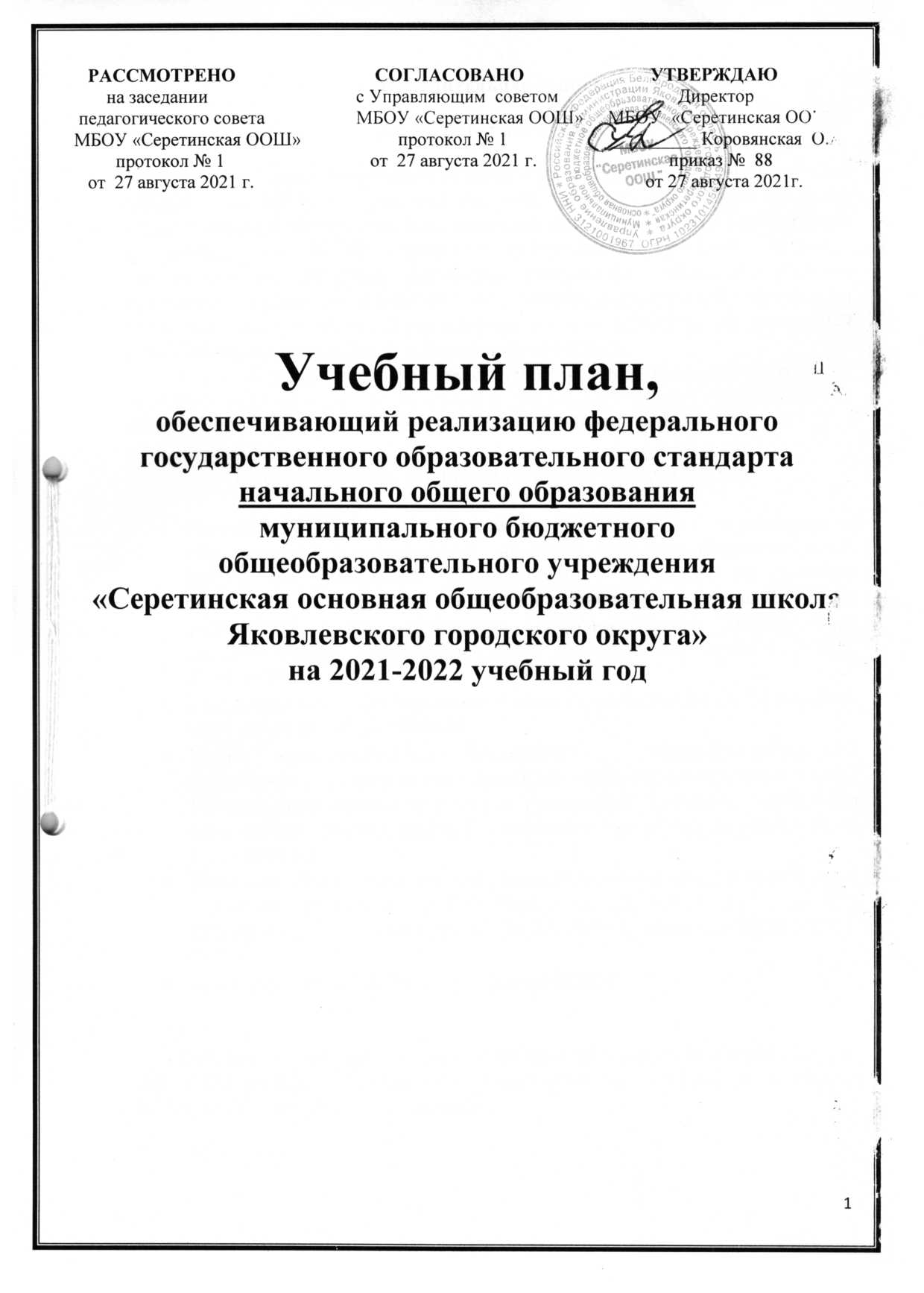 1. Пояснительная записка1.1. Общие положения          Учебный план начального общего образования МБОУ «Серетинская ООШ»   на 2021-2022 учебный год обеспечивает реализацию основной образовательной  программы начального общего образования в соответствии с требованиями ФГОС, определяет распределение учебного времени, отводимого на изучение различных предметных областей, учебных предметов и курсов обязательной части и части, формируемой участниками образовательных отношений по классам и годам обучения, максимальный объём обязательной учебной  нагрузки обучающихся.         Учебный план разработан на основе перспективного учебного плана основной образовательной программы начального общего образования и является преемственным с учебным планом 2020-2021 учебного года.Правовой статуc школы определяется документамиЛицензия №8735 от  25 апреля 2019 года на осуществление  образовательной деятельности  на право оказывать образовательные услуги по реализации образовательных программ по уровням образования: начальное общее образование и основное общее образование, по подвидам дополнительного образования: дополнительное образование детей и взрослых, серия  31ЛО1  №0002589;Свидетельство о государственной аккредитации №4361 от 24 мая 2019 года, серия 31А01 № 0000944;Устав  муниципального  бюджетного    общеобразовательного учреждения  «Серетинская  основная  общеобразовательная школа Яковлевского городского округа»  (утвержден  приказом  управления  образования администрации Яковлевского городского округа № 23 от 15.01.2019 г.);  Основная образовательная программа начального общего образования в рамках реализации ФГОС НОО  на 2017-2021 г.  (протокол  педагогического  совета №1 от 30.08.2017 г., приказ от 30.08.2017 г. №70);Локальные акты МБОУ «Серетинская ООШ».        Основой разработки учебного плана начального общего образования на2021-2022 учебный год являются следующие нормативные документы и инструктивно-методические материалы:Федеральный уровеньКонституция Российской Федерации (ст.43);  Федеральный    Закон  от  29.12.2012  №  273-ФЗ  «Об  образовании  в  Российской Федерации»;  Государственная программа Российской Федерации «Развитие образования» на 2018-2025 годы;Федеральный государственный образовательный стандарт начального общего образования (утвержден приказом Минобрнауки России от 06.10.2009г. №373;  в редакции приказов Минобрнауки РФ от 26.11.2010 №1241, от 22.09.2011  №2357, от 18.12.2012г. №1060, от 29.12.2014г. №1643, от 18.05.2015г. №507,  от 31.12.2015г. №1576);Федеральный государственный образовательный стандарт начального общего образования обучающихся с ограниченными возможностями здоровья;   Санитарно-эпидемиологические  требования  к  условиям  и  организации  обучения  в общеобразовательных  учреждениях  СанПиН  2.4.2.2821-10  (утверждены Постановлением  Главного  государственного  санитарного  врача  РФ  от  29  декабря 2010  года  №189,    с  изменениями  от  29.06.2011 г.  №85,  от  25.12.2013г.  №72,  от 24.11.2015г.  №81);    Порядок   организации и осуществления образовательной деятельности по основным общеобразовательным программам – образовательным  программам начального общего, основного общего и среднего общего образования  (утвержден приказом Минобрнауки РФ от 30 августа 2013 года №1015, с изменениями,  внесенными приказами Минобрнауки России  от 13 декабря 2013г.  №1342, от 28 мая 2014г. №598, от  17 июля 2015г. №734, от 01 марта 2019г. №95, от 10 июня 2019г. №286); Концепция Федеральной целевой программы развития образования на 2016-2020 годы  (утверждена распоряжением Правительства Российской Федерации от 29 декабря . №2765-р);Федеральная  целевая  программа  развития  образования  на  2016-2020  годы (утверждена Постановлением Правительства Российской Федерации от 23 мая 2015г. №497); Стратегия  развития  воспитания  в  Российской  Федерации  на  период  до  2025  года  (утверждена  распоряжением  Правительства РФ от 29 мая 2015г. №996-р); Приказ Минпросвещения России от 22.03.2021 № 115 «Об утверждении Порядка организации и осуществления образовательной деятельности по основным общеобразовательным программам - образовательным программам начального общего, основного общего и среднего общего образования» (вступает в силу с 1 сентября 2021 года);Постановление главного государственного санитарного врача  РФ oт 24 сентября 2020 г. № 28  «Об утверждении санитарных правил СП 2.4.3648-24 «Санитарно-эпидемиологические требования к организациям воспитания и обучения, отдыха и оздоровления детей и молодежи» (далее - СП 2.4.3648-20);Постановление главного государственною санитарного врача РФ от 28 января 2021 г. № 2 «Об утверждении санитарных правил и норм СанПиН 1.2.3685-21 «Гигиенические нормативы и требования к обеспечению безопасности и (или) безвредности для человека факторов среды обитания» (далее СанПиН 1.2.3685-21);Универсальные кодификаторы распределённых по классам проверяемых требований к результатам освоения основной образовательной программы по уровням общего образования и элементов содержания по учебным предметам для использования в федеральных и региональных процедурах оценки качества образования, одобренные решением федерального учебно-методического объединения по общему образованию (далее - ФУМО) (протокол от 12.04.2021 г. №1/21), подготовленные Федеральным государственным бюджетным научным учреждением «Федеральный институт педагогических измерений» и размешенные на сайте hups://fipi.ru/me(odicheskaya-kopilka/univers-kodifikaiory-oko;Концепция  преподавания  русского  языка  и  литературы  в  Российской  Федерации (утверждена  распоряжением  Правительства РФ от 9 апреля 2016 г. №637-р); Концепция  Федеральной  целевой  программы  «Русский  язык»  на  2016-2020  годы (утверждена    распоряжением Правительства  Российской Федерации    от  20  декабря 2014г. №2647-р); Федеральная  целевая  программа  «Русский  язык»  на  2016-2020  годы  (утверждена Постановлением  правительства  Российской  Федерации  от  20  мая  2015г.  №481,  в редакции изменений  от 02 апреля 2016г. № 264); Концепция  развития  математического  образования  в  Российской  Федерации (утверждена распоряжением Правительства Российской Федерации от 24 декабря 2013г. №2506-р); Концепция  преподавания  предметной области «Искусство»  в образовательных организациях Российской  Федерации, реализующие основные общеобразовательные программы  (утверждена  на коллегии Министерства просвещения Российской Федерации  24 декабря 2018 года); Концепция  преподавания  предметной области «Технология»  в образовательных организациях Российской  Федерации, реализующие основные общеобразовательные программы  (утверждена  на коллегии Министерства просвещения Российской Федерации  24 декабря 2018 года); Концепция  развития географического образования  в Российской  Федерации  (утверждена  на коллегии Министерства просвещения Российской Федерации  24 декабря 2018 года); Концепция  преподавания  учебного предмета  «Основы безопасности жизнедеятельности»  в образовательных организациях Российской  Федерации, реализующие основные общеобразовательные программы  (утверждена  на коллегии Министерства просвещения Российской Федерации  24 декабря 2018 года); Концепция  преподавания  учебного предмета  «Обществознание»  в образовательных организациях Российской  Федерации, реализующие основные общеобразовательные программы  (утверждена  на коллегии Министерства просвещения Российской Федерации  24 декабря 2018 года); Концепция  преподавания  учебного предмета «Физическая культура»  в образовательных организациях Российской  Федерации, реализующие основные общеобразовательные программы  (утверждена  на коллегии Министерства просвещения Российской Федерации  24 декабря 2018 года); Стратегия  развития  физической  культуры  и  спорта  в  Российской  Федерации  на период  до  2020  года  (утверждена  распоряжением  Правительства    Российской  федерации от  7 августа 2009 г. №1101-р); Федеральный перечень учебников, рекомендуемых к использованию при реализации имеющих  государственную  аккредитацию  образовательных  программ  начального общего,  основного  общего,  среднего  общего  образования  (утвержден  приказом Министерства  просвещения Российской Федерации    №345 от 28 декабря 2018 года). Перечень организаций, осуществляющих выпуск учебных пособий, которые допускаются  к  использованию  при  реализации  имеющих  государственную аккредитацию  образовательных  программ  начального  общего,  основного общего, среднего общего образования, утвержденный приказом Министерства образования и науки Российской Федерации от  09 июня 2016 года № 699.  Методические рекомендации по уточнению понятия и содержания внеурочной деятельности в рамках реализации основных общеобразовательных программ, в том числе в части проектной деятельности (письмо департамента государственной политики в сфере воспитания детей и молодежи Министерства образования и науки РФ от 18.08.2017 №09-1672).Письмо Министерства просвещения РФ от 05.09.2018 № 93-ПГ-МП-42216 «Об участии учеников муниципальных и государственных школ РФ во внеурочной деятельности».Рекомендации по применению норм законодательства в части обеспечения возможности получения образования на родных языках из числа языков народов РФ, изучения государственных языков республик РФ, родных языков из числа языков народов РФ, в том числе русского как родного (письмо Министерства просвещения РФ от 20.12.2018 № 03-510.Региональный уровеньЗакон Белгородской области «Об образовании в Белгородской области» (принят Белгородской областной Думой от 31.10.2014 № 314); Стратегия развития дошкольного, общего и дополнительного образования Белгородской области на 2013-2020гг. (утверждена Постановлением Правительства Белгородской области от 28 октября 2013 года № 431-ПП);Постановление Правительства Белгородской области от 25 января 2010 года  №27-пп «Стратегия социально-экономического развития Белгородской области на период до 2025»; Приказ департамента образования, культуры и молодежной политики Белгородской области от 23.04.2012г. № 1380 «Об утверждении базисного учебного плана и примерных учебных планов для образовательных учреждений Белгородской области, реализующих программы общего образования»;Инструктивное письмо департамента образования, культуры и молодёжной политики Белгородской области от 10.09.2009г. № 9-06 3423-ВА «Рекомендации по формированию классов, их наполняемости и максимальном объеме учебной нагрузки»;Методические письма Белгородского института развития образования о преподавании предметов в 2021-2022 учебном году;Письмо департамента образования Белгородской области «О реализации прав граждан на получение образования на родном языке»;Приказ департамента образования, культуры и молодежной политики Белгородской области от 25.10.2017 года №3064 «О реализации федерального государственного образовательного стандарта и федерального компонента государственных образовательных стандартов основного общего и среднего (полного) общего образования в части изучения родного языка».Уровень общеобразовательного учрежденияУстав МБОУ «Серетинская ООШ»;Программа развития МБОУ «Серетинская ООШ»;Основная образовательная программа МБОУ «Серетинская ООШ»;Локальные акты МБОУ «Серетинская ООШ».         Содержание и структура учебного плана начального общего образования определены требованиями федерального государственного образовательного стандарта начального общего образования, целями, задачами и спецификой образовательной деятельности МБОУ «Серетинской ООШ», сформулированными в Уставе, основной образовательной программе, годовом Плане работы школы, Программе развития.         Образовательная деятельность на уровне начального общего образования  в 2021-2022 учебном году осуществляется в режиме 5-дневной учебной недели.1.2. Особенности базисного учебного плана.  Обязательная часть учебного плана         В условиях введения ФГОС к результатам освоения основной образовательной программы начального общего образования предъявляются новые требования, реализация которых способствует становлению самосознания и самооценки ребенка.        Поэтому успешность обучения, достижение поставленных образовательных целей могут быть обеспечены организацией самостоятельной творческой деятельности учащихся, направленной на решение реальных жизненных задач и развитие личности. Активная роль учащихся в учении меняет содержание взаимодействий ученика с учителем и одноклассниками, учение становится сотрудничеством - совместной работой в ходе овладения знаниями и решения проблем.        Учебный план для I - IV классов ориентирован на 4-летний нормативный срок освоения государственных образовательных программ начального общего образования. Продолжительность учебного года: I класс - 33 учебные недели, II - IV классы - 34 учебные недели и одна неделя для промежуточной аттестации с аттестационными испытаниями.          Продолжительность урока во всех классах - 40 минут, за исключением 1 класса в I полугодии - 35 минут.         Содержание образования, обеспечивающее реализацию требований ФГОС на cтупени начального общего образования в МБОУ «Серетинская ООШ» определено системой учебников в 1-4 классах УМК «Школа России».Учебный план 1-4 классов состоит только из обязательной части. Обязательная часть учебного плана представлена восьмью предметными областями: («Русский язык и литература», «Родной язык и литературное чтение на родном языке», «Иностранный язык», «Математика и информатика", «Обществознание и естествознание (окружающий мир)", «Основы религиозной культуры и светской этики", «Искусство», «Технология», «Физическая культура»), каждая из которых направлена на решение основных задач реализации содержания учебных предметов, входящих в их состав.         Предметная область «Русский язык и литератуpa» представлена предметами    «Русский язык» (4 часа   в неделю  в  I-IV классах), «Литературное чтение» (4 часа в неделю в 1- 3 классах), 3 часа в неделю 4 классе.  Предметная область «Родной язык и литературное чтение на родном языке» представлена в объеме 1 часа в неделю в 1-4 классах.        Предметная    область   «Иностранный   язык»   «Иностранный   язык (английский)» (2 часа в неделю во 2- 4 классах).        В соответствии с запросами  обучающихся и их родителей, в целях формирования у учащихся умения понимать содержание, постигать культурно--ценностные категории текста, определяющих уровень языковой и лингвистической компетенций учащихся 1 час в неделю из части учебного плана, формируемой участниками образовательных отношений, добавлен на увеличение часов предмета «Русский язык». Данный предмет изучается всеми учащимися класса, часы из обязательной части и части, формируемой участниками образовательных отношений, объединены для реализации федерального образовательного стандарта по русскому языку в 1-4 классах.              В первом полугодии в 1 классе предмет «Русский язык» представлен курсом «Обучение грамоте. Письмо", предмет «Литературное чтение» -курсом «Обучение грамоте. Чтение». Систематическое изучение предметов «Русский язык» и «Литературное чтение» начинается со второго полугодия.В классном журнале на соответствующих страницах курс «Обучение грамоте» в  I полугодии записывается как «русский и зык (обучение письму)» и «литературное чтение (обучение чтению)».        Предметная область «Математики и информатика» представлена учебным предметом «Математика», который изучается в 1- 4 классах в объёме 4 часов в неделю.       Предметная область «Обществознание и естествознание (окружающий мир)» представлена предметом «Окружающий мир» (2 часа в неделю в 1- 4 классах).       На основании индивидуального выбора родителей (законных представителей) учащихся одного их модулей комплексного учебного курса «Основы религиозных культур и светской этики», которые осуществлены в соответствии с регламентом (письмо Департамента государственной политики в сфере образования от 31.03.2015 г. № 08 -461), в учебный план 4 класса включён модуль «Основы православной культуры».         Предметная область «Искусство» представлена учебными предметами «Изобразительное искусство» и «Музыка» (по 1 часу в неделю в 1- 4 классах).           Предметная  область      «Технология»      представлена      предметом «Технология» (1 час в неделю в 1- 4 классах).         Предметная область «Физическая культура» представлена учебным предметом «Физическая культура» (2 часа в неделю в 1-4 классах). Реализация учебного плана начальной школы обеспечивает: - развитие личности школьника, его творческих способностей, интереса к учению, формирование желания и умения учиться;- воспитание нравственных и эстетических чувств, эмоционально - ценностного позитивного отношения к себе и окружающему миру;- охрану и укрепление физического и психического здоровья детей;- сохранение и поддержку индивидуальности ребенка; - освоение системы знаний, умений и навыков, опыта осуществления разнообразных видов деятельности;- готовность к продолжению обучения на основной степени образования.            Согласно санитарно-эпидемиологическим правилам и нормативам СанПиН 2.42.2821-10  10.20.  для удовлетворения биологической потребности в движении независимо от возраста обучающихся рекомендуется проводить не менее 3 учебных занятий физической культурой (в урочной и внеурочной форме) в неделю, предусмотренных в объеме общей недельной нагрузки. В связи с этим 1 час в неделю в 1-4 классах  занятий физической культуры проводится во внеурочной деятельности.          Согласно СанПиН (п.10.10 2.4.2821-10) в первом классе используется «ступенчатый» режим наращивания учебной нагрузки. В середине учебного дня организуется динамическая пауза.         Программы по учебным предметам уплотняются и утверждаются директором школы.       Часть учебного плана, формируемая участниками образовательных отношений      За счет части учебного плана, формируемого участниками образовательных отношений, в учебный план добавлено по 1 часу в 1-4 классах на изучение предмета «Русский язык»  (1 класс - 33 часа, 2-4 классы - 34 часа в год).1.3. Порядок проведения итоговых оценочных процедур            Предметом итоговой оценки освоения учащимися основной образовательной программы начального общего образования является достижение планируемых личностных, метапредметных и предметных результатов начального общего образования, необходимых для обучения в основной     школе.         Итоговое оценивание осуществляется по признакам уровней успешности:ниже допустимого уровеня - выполнено правильно менее 50 % заданий, освоена внешняя сторона алгоритма, правила;допустимый    уровень - (79 - 65%)  - правильно    выполнены    задания, построенные на базовом учебном материале, освоена опорная система знанийи способов действий по предмету, необходимая для продолжения образования в основной школе.оптимальный уровень - (100 - 80%) - учащимися продемонстрировано усвоение опорной системы знаний на уровне осознанного произвольного овладения учебными действиями, а также способность использовать, преобразовывать знание (способ действия) для решения задач в новых условиях, новых структурах действий.            Основным    инструментом   итоговой    оценки    являются    итоговые предметные и комплексные работы. Итоговая оценка осуществляется с помощью методик:-   трёхуровневые задачи на ведущие предметные способы (средства) действия;-  межпредметная (предметная) проектная задача, способствующая оцениванию компетентности учебного взаимодействия (коммуникации), способности учащихся переносить известные им предметные способы и средства действия в реальную ситуацию;- публичную презентацию личных достижений.          В   итоговую   оценку   результатов   освоения   основной   образовательной программы начального общего образования входят:- результаты промежуточной аттестации    обучающихся, отражающие динамику   индивидуальных   образовательных   достижений  учащихся, продвижение в достижении планируемых результатов освоения основной образовательной программы начального общего образования;-   результаты   итоговых   работ,   характеризующие   уровень   освоения учащимися основных формируемых культурных предметных способов действий, необходимых для продолжения образования на следующей ступени;- накопительная оценка, которая включает достижения младших школьников во внеурочной деятельности, и формируется в таблицах образовательных результатов и портфеле достижений.Принятие решения о переводе обучающегося на следующий уровень образования.          Решение об успешном освоении школьником образовательной программы начального общего образования и его переводе на следующий уровень общего образования принимается педагогическим советом образовательного учреждения.          Для принятия решения о переводе на следующий уровень общего образования в протоколе педагогического совета отражается итоговая (обобщенная) оценка качества освоения обучающимися основной образовательной программы начального общего образования.Учебный план (сетка часов)уровня начального общего образования МБОУ «Серетинская ООШ»на 2021-2022 учебный годГодовая сетка часов учебного плана начального общего образования МБОУ «Cеретинская ОOШ» на 2021-2022 учебный год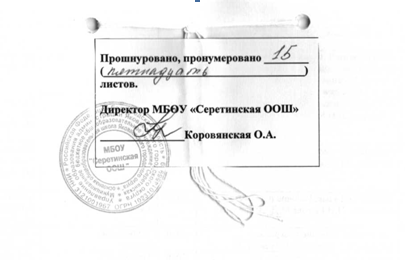 Предметные областиУчебные предметыКоличество часов в неделюКоличество часов в неделюКоличество часов в неделюКоличество часов в неделюКоличество часов в неделюПредметные областиУчебные предметы1А класс2А класс3А класс4А классВсегоОбязательная частьОбязательная частьОбязательная частьОбязательная частьОбязательная частьОбязательная частьОбязательная частьРусский язык и  литературное чтениеРусский язык444416Русский язык и  литературное чтениеЛитературное чтение444315Родной  язык и  литературное чтение на родном языкеРодной язык (русский)0,50,50,50,52Родной  язык и  литературное чтение на родном языкеЛитературное чтение на родном языке (русском)0,50,50,50,52Иностранный языкИностранный язык (английский)-2226Математика и информатикаМатематика444416Обществознание             и естествознание (окружающий мир)Окружающий мир22228Основы религиозных культур и светской этикиОсновы религиозных культур и светской этики. Основы православной культуры---11ИскусствоМузыка11114ИскусствоИзобразительное искусство11114ТехнологияТехнология11114Физическая культураФизическая культура22228ИтогоИтого2022222286Часть, формируемая участниками образовательных отношенийЧасть, формируемая участниками образовательных отношенийЧасть, формируемая участниками образовательных отношенийЧасть, формируемая участниками образовательных отношенийЧасть, формируемая участниками образовательных отношенийЧасть, формируемая участниками образовательных отношенийЧасть, формируемая участниками образовательных отношенийРусский язык и  литературное чтениеРусский язык11114Максимально допустимая аудиторная недельная  нагрузка (5-дневная учебная неделя)Максимально допустимая аудиторная недельная  нагрузка (5-дневная учебная неделя)212323   2390Предметные областиУчебные предметыКоличество часов в неделюКоличество часов в неделюКоличество часов в неделюКоличество часов в неделюКоличество часов в неделюКоличество часов в неделюКоличество часов в неделюКоличество часов в неделюКоличество часов в неделюКоличество часов в неделюКоличество часов в неделюКоличество часов в неделюКоличество часов в неделюПредметные областиУчебные предметы1 класс1 класс1 класс2 класс2 класс2 класс3 класс3 класс3 класс4 класс4 класс4 классВсегоПредметные областиУчебные предметыОЧОЧЧФУОООЧЧФУООЧФУОООЧОЧЧФУОООЧОЧЧФУООРусский язык и  литературное чтениеРусский язык1321323313634341361363413613634675Русский язык и  литературное чтениеЛитературное чтение132132136136136102102506Родной  язык и  литературное чтение на родном языкеРодной язык (русский)16,516,5171717171767,5Родной  язык и  литературное чтение на родном языкеЛитературное чтение на родном языке (русском)16,516,5171717171767,5Иностранный языкИностранный язык (английский)6868686868204Математика и информатикаМатематика132132136136136136136540Обществознание             и естествознание (окружающий мир)Окружающий мир66666868686868270Основы религиозных культур и светской этикиОсновы религиозных культур и светской этики. Основы православной культуры---------343434ИскусствоМузыка3434343434343434135ИскусствоИзобразительное искусство3434343434343434135ТехнологияТехнология3434343434343434135Физическая культураФизическая культура6666686868686868270ИтогоИтого660660337487483474874834748748343039Максимально допустимая аудиторная недельная  нагрузка (5-дневная учебная неделя)Максимально допустимая аудиторная недельная  нагрузка (5-дневная учебная неделя)Максимально допустимая аудиторная недельная  нагрузка (5-дневная учебная неделя)693693782782782782782782782   782   7823039